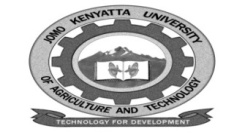 W1-2-60-1-6JOMO KENYATTA UNIVERSITY OF AGRICULTURE AND TECHNOLOGYUNIVERSITY EXAMINATIONS 2015/2016SCH 2411:  ADVANCED HETEROCYLIC  CHEMDATE:DECEMBER 2015                                                                              TIME: 2 HOURSINSRUCTIONS:  Answer question one and any other two questionsQUESTION ONE(a)  Give the IUPAC names of the following compounds;										(9 marks)b.	Give suitable explanations of the following observations.i.	Quinoline on treatment with phenylithium forms 2-quinoline where as isoquinoline on 	similar treatment gives 1-phenylisoquinoline. 				(4 marks)ii.	1-methylisoquinoline condenses readily with benzaldehyde whereas 3-methylisoquinoline 	fails to do so.									(3 marks)iii.	In the electrophilic substitution of isoquinoline the electrophile  attacks  at 5- position.											(3 marks)iv.	In benzofuran the electrophilic substitution takes place at 2- position  whereas in indole 	and benzothiophen it takes place at 3-position.				(4 marks)v.	Quinoline on treatment whith  iodomethane forms 1-methylquinolinum halide.											(3 mark)QUESTION TWOa.	i.	Show the resonating structures of indole.					(2.5 marks)ii.	The reaction scheme below represents the Reissert indole synthesis. Study  the scheme 	and then  answer the questions that follow. i.	Identify the products I, II, III and IV.					(6 marks)ii.	What is the purpose of NaOEt, HCl and Zn/CH3COO2H in their respective steps of 	convertion?									(1.5 marks)b.	State the products of the following reactions.											[10 marks)QUESTION THREEi.	Show that the aziridine molecule shown below can exist as optical isomers.													(3 marks)ii.	Show the mechanism for the conversion below.				(5 marks)b.	State the products in the following reactions.				(7 marks)c.	Draw the structures of the compounds named belowi.	2-phenylquinolineii.	1-methylisoquinolineiii.	2-methyloxitaneiv.	3-Aminothietanev.	1-methylazetidine.								(5 marks)QUESTION FOURa.	The reaction scheme shown below is Pictet-Spengler synthesis of isoquinoline.  Study  	the scheme and then answer the questions that follow.	i.	Identify  the products I, II, III and IV.					(6 marks)ii.	Show the mechanism for formation of product II.				(3 marks)iii.	State an alternative reagent for Pd-C in the conversion of products III to IV.											(0.5 mark)b.	State the principle  resonance forms contributing to hybrid forms of isoquinoline.											(2.5 marks)c.	State the products in the following reactions.	